Реквізити навчальної дисципліни     Рівень вищої освіти	            Другий (магістерській)Розподіл годинПрограма навчальної дисципліниОпис навчальної дисципліни, її мета, предмет вивчання та результати навчання Дисципліна «Наукова робота за темою магістерської дисертації» спрямована на формування у студентів: вмінь здійснювати пошук, аналіз і синтез інформації з різних джерел для встановлення причинно-наслідкових зв’язки у живому організмі, подіями та явищами; формулювати мету, завдання дослідження, володіти навичками збору первинного матеріалу, дотримуватися процедури дослідження; презентувати результати власних досліджень усно/письмово для фахівців і нефахівців, оперувати категоріями, поняттями і фактами під час методологічного обґрунтування дослідницьких програм і проектів, процедур і технік; проводити аналіз результатів наукових досліджень; формувати висновки та пропозиції; оформляти результати дослідження у вигляді наукових тез, доповідей, статей. В дисципліні розглядається понятійний апарат науки, знайомить з методами і методиками  проведення наукового дослідження, формує потребу в одержанні нових знань і, як наслідок, інтерес до науки. Одночасно дана дисципліна розкриває великі перспективи творчих аспектів обраної спеціальності. Дисципліна «Наукова робота за темою магістерської дисертації» дозволить підготувати спеціалістів до участі в створенні наукової документації, наукових публікацій, виконанні індивідуального плану магістра, що є основою до написання магістерської дисертації. Метою дисципліни є формування у студентів здатностей: формулювати мету наукових досліджень за професійним спрямуванням, завдання та шляхи їх вирішення; розробляти і планувати нові індивідуальні програми фізичної терапії та ерготерапії; використовувати інтернет-ресурси для рішення експериментальних і практичних завдань у галузі професійної діяльності; розробляти і реалізовувати нові індивідуальні програми фізичної терапії та ерготерапії; здійснювати поточний контроль функціонального стану пацієнта та ефективності застосованих технологій фізичної реабілітації у процесі роботи та узагальнювати отримані результати; Для вивчення дисципліни необхідні навички:Знання іноземної мови.Здатність до абстрактного мислення, аналізу та синтезу.Здатність до пошуку, оброблення та аналізу інформації з різних джерел.В результаті засвоєння кредитного модуля магістри мають продемонструвати такі програмні результати навчання (ПРН) Освітню програму зі змінами та доповненнями введено в дію з 2021/2022 навчального року наказ від 19.04.2021 № НОН/89/2021:Згідно з вимогами освітньо-професійної програми навчальної дисципліни студенти після засвоєння кредитного модуля мають продемонструвати такі очікувані результати навчання:Знання:-правових основ дослідницьких робіт і законодавства; - принципів та методичних підходів до аналізу проблем за професійним спрямуванням; - методів діагностики і моніторингу стану здоров'я; - методик проведення реабілітаційного обстеження; - методичних підходів до оцінки ефективності технологій фізичної реабілітації.  Вміння: вивчати, аналізувати та узагальнювати дані з історії хвороби, матеріалів попередніх обстежень, що стосуються стану здоров`я пацієнта; на практиці вирішувати питання побудови реабілітаційного плану, його коригування та розподілу персональної відповідальності за його ефективність; застосовувати методи спостереження, аналізу і синтезу, принципи структурної та функціональної організації об’єктів і процесів в галузі охорони здоров’я людини; проводити вибір методів аналізу даних відповідно до поставленої задачі; формулювати свою думку та конструктивно аргументувати необхідність чи доцільність проведення реабілітаційних заходів; проводити пошук наукової та технічної інформації із використанням систем науково-технічної інформації. Досвід: Отримати необхідні поняття про наукову діяльність та загальнонаукові методи досліджень; вивчити методи пошуку і збору наукової інформації аналізу даних відповідно до поставленої задачі; організації роботи з науковою літературою наукової та технічної інформації;вивчити поняття, види, етапи, напрями експерименту та етапи наукового дослідження; зміст поняття та вимоги доказовості науково-доказової практики. , А також на досягнення передбачених результатів навчання.Пререквізити та постреквізити дисципліни (місце в структурно-логічній схемі навчання за відповідною освітньою програмою)Дисципліна «Наукова робота за темою магістерської дисертації» належить до циклу професійної підготовки та має міждисциплінарний характер Дисципліна дає майбутнім фахівцям систематизоване уявлення про теоретичне і практичне підґрунтя для ефективного проведення наукових досліджень, ознайомити студентів із методологією і методами дослідження, інформаційним забезпеченням науково-дослідної роботи, основними вимогами щодо оформлення наукових результатів, ввести елементи наукової творчості у професійно орієнтовані дисципліни, сформувати наукову культуру студентів.Вона інтегрує відповідно до свого предмету знання з інших навчальних дисциплін: Зміст дисципліни «Основи наукових досліджень у фізичній терапії» базується на знаннях, отриманих студентами на попередньому курсі з основ економіки, філософії, математики, інформатики, статистики.Отримані практичні навички та засвоєні теоретичні знання під час вивчення навчальної дисципліни «Основи наукових досліджень у фізичній терапії» можна використовувати в подальшому при проходження переддипломної практики та підготовки магістерської дисертації.Зміст навчальної дисципліниОсновні розділи та теми, що розглядатимуться в процесі вивчення курсу:Тема 1. Наука як продуктивна сила. Визначення науки, її значимість для людства. Наука як система знань. Функції науки. Класифікація наук. Організація науково-дослідної діяльності в Україні. Класифікація наукових дослідженьТема 2. Види, етапи та обгрунтування доцільності проведення наукового дослідження Категоріальний апарат наукового дослідження. Суть, мета, об’єкт і предмет наукового дослідження. Види та етапи наукових досліджень. Етапи науково-дослідної роботи. Формулювання теми дослідження. Визначення предмета, об’єкта, мети та завдання дослідження. Порядок здійснення наукового дослідження.Тема 3. Методи наукових досліджень Поняття та типологія методів наукового дослідження. Сутність, мета, функції наукового експерименту. Наукове прогнозування як метод дослідження: зміст, основні види та технології здійснення. Економіко-математичні методи в наукових дослідженнях. Системний підхід у наукових дослідженнях.Тема 4. Інформаційне забезпечення наукових досліджень Поняття про наукову інформацію та її роль в проведенні наукових досліджень. Види джерел інформації. Інформаційне забезпечення наукових досліджень. Правила складання бібліографічного опису для списку літературних джерел. Правила наведення цитат та бібліографічних посилань у текстах наукових робіт. Інформаційне забезпечення наукових дослідженьНавчальні матеріали та ресурсиБазова література:Важинський С.Е., Щербак Т І. Методика та організація наукових досліджень : Навч. посіб. / С. Е. Важинський, Т І. Щербак. - Суми: СумДПУ імені А. С. Макаренка, 2016. - 260 сРежим доступу:https://nuczu.edu.ua/sciencearchive/Articles/gornostal/vajinskii%20posibnyk.pdfКаламбет С.В. Методолія наукових досліджень: Навч. посіб. / С.В. Каламбет, С.І. Іванов, Ю.В. Півняк Ю.В. -Дн-вськ: Вид-во Маковецький, 2015. -191 с.Режим доступу:https://pgasa.dp.ua/wp-content/uploads/2017/10/3-1.pdfМарцин В.С., Міценко Н.Г., Даниленко О.А. та ін. Основи наукових досліджень Навчальний посібник /Л.: Ромус-Поліграф, 2002.-128 c.Режим доступу:http://kist.ntu.edu.ua/textPhD/osNaukDos.pdfМєлков Ю. О. Методичні рекомендації до семінарських занять з дисципліни «Основи наукових досліджень» (для бакалаврів). - К. : МАУП, 2016. -17 с.Режим доступу:https://maup.com.ua/assets/files/lib/metod/7330.pdfОснови наукових досліджень: навч. посіб. /за заг. ред. Т. В. Гончарук. — Тернопіль, 2014. — 272 с Режим доступу:http://dspace.wunu.edu.ua/bitstream/316497/4874/3/ПОСІБНИК%20ОНД%20друк.pdf8.Основи методології та організації наукових досліджень: Навч. посіб. для студентів, курсантів, аспірантів і ад'юнтів / за ред. А. Є. Конверського. — К.: Центр учбової літератури, 2010. — 352 сРежим доступу:https://biology.univ.kiev.ua/images/stories/Upload/Kafedry/Biofizyky/2014/konversky_osn_metod_ta_ org_nayk_dosl.pdf9. Тушева В. В. Т92 Основи наукових досліджень: Навчальний посібник/ В. В. Тушева, УМО НАПН України. — Харків: «Федорко», 2014. — 408 с.Режим доступу:http://dspace.hnpu.edu.Ua/bitstream/123456789/1356/1/	Тушева%20В.%20В.%20 Основи%20наукових%20досліджень%2 20.pdfДодаткова література:Цехмістрова Г.С. - кандидат педагогічних наук, доцент кафедри педагогіки та психології Київського Університету туризму, економіки і права. Основи наукових досліджень. Навчальний посібник. - Київ: Видавничий Дім «Слово», 2004. - 240 сРежим доступу:https://www.imath.kiev.ua/~golub/ref/tsekhmistrova.pdfБірта Г. О. Методологія і організація наукових досліджень. [текст] : навч. посіб. / Г. О. Бірта, Ю.Г. Бургу- К. : «Центр учбової літератури», 2014. -142 с.Режим доступу:https://shron1.chtyvo.org.ua/Burhu_Yurii/Metodolohiia_i_orhanizatsiia_naukovykh_doslidzhen.pdfОснови наукових досліджень: Організація наукових досліджень: Конспект лекцій для студентів - магістрантів приладобудівного факультету/Уклад. Н.І. Бурау. - К.: НТУУ «КПІ», 2007. - 33Режим доступу:https://kafpson. kpi. ua/Arhiv/Burau/lecture_ond.pdfКраус Н.М. К78 Методологія та організація наукових досліджень: навчальнометодичний посібник. - Полтава: Оріяна, 2012. -183 с.Режим доступу:http://dspace.puet.edu.ua/bitstream/123456789/5104/1/Посібник%20МОНД%20Краус%20Н.М.pdfНавчальний контент5. Методика опанування навчальної дисципліни (освітнього компонента)Самостійна робота студентаОдним з основних видів семестрового контролю під час опанування навчальної дисципліни «Наукова робота за темою магістерської дисертації» є виконання творчих наукових завдань за темою кваліфікаційної роботи. Робота виконується згідно з вимогами, у термін, зазначений викладачем.Основна творчих завдань є вирішення практичної задачі з використанням засвоєного на лекціях та самостійно теоретичного матеріалу, та практичних навичок, отриманих на практичних роботахПриблизна тематика творчих завдань:Сформолювати мету та завдання наукової роботи, предмет та об'єкт дослідженняСформолювати анотацію до наукової роботиВиначити предмет та об'єкт дослідженняСформолювати актуальність та новизну наукової роботиВизначити інженерний, творчій та науковий компонент наукової роботиНаписати тези доповідіНаписати реценію на наукову статтюЗробити доповідь (5 хвилин)Провести дискусію за науковою	тезою10	Провести полеміку за науковою	тезоюПровести діспут за науковою тезоюПровести дебати за науковою тезоюГраничний термін подання творчих завдань на перевірку: 13-14-й тиждень навчання.Творча робота не перевіряється на плагіат, але повинна відповідати вимогам академічної доброчесності. У разі виявлення академічної не доброчесності, робота анулюється і не перевіряється.Політика та контрольПолітика навчальної дисципліни (освітнього компонента)Відвідування занятьВідвідування лекційних занять не є обов'язковим. Відвідування практичних занять є бажаним, оскільки на них відбувається написання експрес-контрольних робіт, а також відбувається захист творчих робіт.Система оцінювання орієнтована на отримання балів за активність студента, а також виконання завдань, які здатні розвинути практичні уміння та навички.Пропущені контрольні заходиПропущені контрольні заходи (захист творчих робіт) обов'язково відпрацьовуються на наступних заняттях за умови виконання завдання, яке заплановано на поточному занятті, або на консультаціях.Пропущення написання модульної контрольної роботи та експрес-контрольних не відпрацьовуються.Творча робота, яка подається на перевірку з порушенням терміну виконання оцінюється зі зменшенням кількості вагових балів.Порушення термінів виконання завдань та заохочувальні бали* якщо контрольний захід був пропущений з поважної причини (хвороба, яка підтверджена довідкою встановленого зразку) - штрафні бали не нараховуються.Академічна доброчесністьПолітика та принципи академічної доброчесності визначені у розділі 3 Кодексу честі Національного технічного університету України «Київський політехнічний інститут імені Ігоря Сікорського». Детальніше: https://kpi.ua/code.Норми етичної поведінкиНорми етичної поведінки студентів і працівників визначені у розділі 2 Кодексу честі Національного технічного університету України «Київський політехнічний інститут імені Ігоря Сікорського». Детальніше: https://kpi.ua/code.Процедура оскарження результатів контрольних заходівСтуденти мають можливість підняти будь-яке питання, яке стосується процедури контрольних заходів та очікувати, що воно буде розглянуто згідно із наперед визначеними процедурами.Студент має право оскаржити результати контрольного заходу згідно затвердженого положення Про апеляції в КПІ імені Ігоря Сікорського (затверджено наказом №НОН/128/2021 від 20.05.2021 р.) - https://osvita.kpi.ua/index.php/node/182Інклюзивне навчанняНавчальна дисципліна «Основи наукових досліджень у фізичній терапії» може викладатися для більшості студентів з особливими освітніми потребами, окрім студентів з серйозними вадами зору, які не дозволяють виконувати завдання за допомогою персональних комп'ютерів, ноутбуків та/або інших технічних засобів.Дистанційне навчанняДистанційне навчання відбувається через Платформу дистанційного навчання «Сікорський».Дистанційне навчання через проходження додаткових он-лайн курсів за певною тематикою допускається за умови погодження зі студентами. У разі, якщо невелика кількість студентів має бажання пройти он-лайн курс за певною тематикою, вивчення матеріалу за допомогою таких курсів допускається, але студенти повинні виконати всі завдання, які передбачені у навчальній дисципліні.Список курсів пропонується викладачем після виявлення бажання студентами (оскільки банк доступних курсів поновлюється майже щомісяця).Студент надає документ, що підтверджує проходження дистанційного курсу (у разі проходження повного курсу) або надає виконані практичні завдання з дистанційного курсу та за умови проходження усної співбесіди з викладачем за пройденими темами може отримати оцінки за контрольні заходи, які передбачені за вивченими темами (експрес-контрольні / тестові завдання, практичні роботи).Виконання практичних робіт, а також виконання творчих завдань, здійснюється під час самостійної роботи студентів у дистанційному режимі (з можливістю консультування з викладачем через електронну пошту, соціальні мережі).Навчання іноземною мовоюНавчання англійською мовою здійснюється лише для студентів-іноземців.За бажанням студентів, допускається вивчення матеріалу за допомогою англомовних онлайн-курсів за тематикою, яка відповідає тематиці конкретних занять.Види контролю та рейтингова система оцінювання результатів навчання (РСО)Система оцінювання (поточний контроль):1. Осінній семестр, 2 кредитів ЄКТС/ 60 годин2. Весняний семестр, 2 кредитів ЄКТС/ 60 годинЗдобувач отримує позитивну залікову оцінку за результатами роботи в семестрі, якщо має підсумковий рейтинг за семестр не менше 60 балів та виконав умови допуску до семестрового контролю, які визначені РСО.Зі здобувачами, які виконали всі умови допуску до заліку та мають рейтингову оцінку менше 60 балів, а також з тими здобувачами, хто бажає підвищити свою рейтингову оцінку, на останньому за розкладом занятті з дисципліни в семестрі викладач проводить семестровий контроль у вигляді залікової контрольної роботи або співбесіди.Після виконання залікової контрольної роботи, якщо оцінка за залікову контрольну роботу більша ніж за рейтингом, здобувач отримує оцінку за результатами залікової контрольної роботи.Якщо оцінка за залікову контрольну роботу менша ніж за рейтингом, застосовується «жорстка» РСО - попередній рейтинг здобувача (за винятком балів за семестрове індивідуальне завдання) скасовується і він отримує оцінку з урахуванням результатів залікової контрольної роботи. Цей варіант формує відповідальне ставлення здобувача до прийняття рішення про виконання залікової контрольної роботи, змушує його критично оцінити рівень своєї підготовки та ретельно готуватися до заліку.Календарний контроль (КК) - провадиться двічі на семестр як моніторинг поточного стану виконання вимог силабусу.Метою проведення календарного контролю є підвищення якості навчання студентів та моніторинг виконання графіка освітнього процесу студентами.У разі виявлення академічної не доброчесності під час навчання - контрольний захід не зараховується.Семестрова атестація студентівВиконання не меньше 6 практичних робітРезультати оголошуються кожному студенту окремо у присутності або в дистанційній формі (е-поштою). Також фіксуються в системі «Електронний кампус»Необов'язкові умови допуску до заліку:Активність на практичних заняттях.Позитивний результат першої атестації та другої атестації.Відвідування 50% лекційних занять.Таблиця переведення рейтингових балів до оцінок за університетською шкалою:Додаткова інформація з дисципліни (освітнього компонента)Перелік запитань для підготовки до модульної контрольної роботи, а також для підготовки до заліку наведено у додатку 1.Дистанційне навчання через проходження додаткових он-лайн курсів за певною тематикою допускається за умови погодження зі студентами. У разі, якщо невелика кількість студентів має бажання пройти он-лайн курс за певною тематикою, вивчення матеріалу за допомогою таких курсів допускається, але студенти повинні виконати всі завдання, які передбачені у навчальній дисципліні.Список курсів пропонується викладачем після виявлення бажання студентами (оскільки банк доступних курсів поновлюється майже щомісяця).Студент надає документ, що підтверджує проходження дистанційного курсу (у разі проходження повного курсу) або надає виконані практичні завдання з дистанційного курсу та за умови проходження усної співбесіди з викладачем за пройденими темами може отримати оцінки за контрольні заходи, які передбачені за вивченими темами (експрес-контрольні / тестові завдання, практичні роботи).Робочу програму навчальної дисципліни (силабус):Складено доцентом кафедри Біобезпеки і здоров’я людини, к.т.н., доцент Антонова-Рафі Юлія ВалеріївнаУхвалено кафедрою Біобезпеки і здоров’я людини (протокол №1	від 25.08.2021р.)Погоджено Методичною комісією факультету біомедичної інженерії (протокол №1	від 30.08.2021р.)Додаток 1 до силабусу дисципліни«Основи наукових досліджень у фізичній терапії»Перелік запитань для підготовки до модульної контрольної роботи,
а також для підготовки до залікуНаука як форма пізнання світу людиною. Співвідношення наукового та буденного пізнанняОсновні принципи наукового пізнання.Функції науки в суспільстві інформаційної цивілізації.Поняття методу, специфіка наукових методів дослідження.Методологія наукового дослідження, її рівні.Філософія як теоретична та методологічна база наукового дослідженняКласифікація наук: історія та сучасність.Співвідношення науки та філософії у позитивізмі та неопозитивізмі.Особливості класичної науки. Експериментальне природознавство.Некласична наука і проблеми наукового пізнання. Релятивізм.Постнекласична наука та інформаційна революція.Проблема критерію науковості у філософії позитивізму та постпозитивізму.Постнекласична наука у сучасну епоху.Роль фактів у науковому дослідженні.Наукова ідея як спосіб нетрадиційного пояснення явищ.Наукова гіпотеза та її роль у пізнанніПоняття наукової теорії, її сутність та структура.Наукова теорія як найвищий рівень синтезу знання.Типологія методів наукового дослідження: спеціальні та загальнонаукові методи.Системний аналіз як загальнонауковий метод дослідження.Синергетика як теорія самоорганізації і розвитку окремих цілісних систем.Спостереження у науковому дослідженні.Роль експерименту у науковому дослідженні.Теоретичні методи у науковому дослідженні. (гіпотетико-дедуктивний, аксіоматичний).Загальнологічні методи у науковому дослідженні. Аналіз і синтез. Дедукція та індукція.Співвідношення історичного та логічного у науковому дослідженні.Роль формалізації у науковому дослідженні.Роль ідеалізації у науковому дослідженні.Монографія як форма наукової роботи.Наукова стаття та рецензія як форми наукової роботи.Конспект та тези як форми навчальної та наукової роботи.Загальна характеристика курсової та дипломної роботи.Основні етапи організації наукового дослідження, їх взаємозв'язок.Перший етап наукового дослідження, пов'язаний з вибором теми.Формулювання актуальності та новизни роботи.Формулювання мети та завдань дослідження.Джерела інформації для наукових дослідженьРоль гіпотези у процесі наукового дослідження.Класифікація типів суперечкиПринципи наукової етикиПорушення наукової етикиВикористання наукової термінології у тексті.Проблема захисту авторських прав у сучасну епоху.Спеціалізація та кооперування у науковій діяльності.Наукові ступені та вчені звання в організації наукових кадрів.Наука та влада. Проблема державного регулювання науки.Раціональна організація праці дослідника.Математизація та комп'ютеризація як провідні тенденції розвитку сучасної науки.Етичні виміри наукової діяльності.Основні проблеми розвитку сучасної науки в Україні.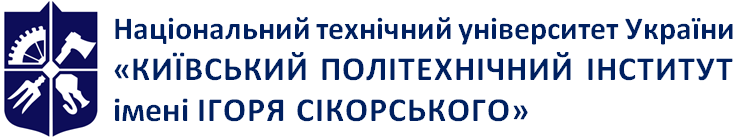 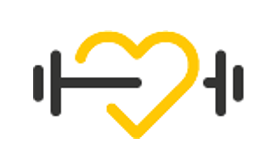 Кафедра біобезпеки і здоров’я людиниНаукова робота за темою магістерської дисертаціїРобоча програма навчальної дисципліни (Силабус) Наукова робота за темою магістерської дисертаціїРобоча програма навчальної дисципліни (Силабус) Наукова робота за темою магістерської дисертаціїРобоча програма навчальної дисципліни (Силабус) Наукова робота за темою магістерської дисертаціїРобоча програма навчальної дисципліни (Силабус) Галузь знань22  Охорона здоров’яСпеціальність227 Фізична терапія Освітня програмаФізична терапія Статус дисципліниОбов'язкова дисциплінаФорма навчанняочна(денна)/ змішана/ дистанційнаРік підготовки, семестр1 курс (осінній семестр/весінній семестр)Обсяг дисципліни4 кредити ЄКТС/ 120 годинСеместровий контроль/ контрольні заходиЗалік, МКРРозклад занятьЗгідно розкладу на сайті http://rozklad.kpi.ua/Мова викладанняУкраїнськаІнформація про керівника курсу / викладачівЛектор: д.мед.н., проф. Худецький Ігор Юліанович, igorkhudetskyy@gmail.com0672830011Практичні / Семінарські:  доцент кафедри Біобезпеки і здоров’я людини, к.т.н., доцент Антонова-Рафі Юлія Валеріївна     antonova-rafi@ukr.net    0675063994.Розміщення курсуПлатформа «Сікорський» https://do.ipo.kpi.ua/course/view.php?id=2234СеместрЛекціїПрактичніЛабораторніСамостійна роботаосінній семестр91833весняний семестр1842Загальні компетентності (ЗК)Освітню програму зі змінами та доповненнями введено в дію з 2021/2022 навчального року наказ від 19.04.2021 № НОН/89/2021Загальні компетентності (ЗК)Освітню програму зі змінами та доповненнями введено в дію з 2021/2022 навчального року наказ від 19.04.2021 № НОН/89/2021ЗК 1Здатність до абстрактного мислення, аналізу та синтезу, вирішення проблем ЗК 2Здатність застосовувати знання у практичних ситуаціях ЗК 3Знання та розуміння предметної області та розуміння професійної діяльності ЗК 4Здатність проведення досліджень на відповідному рівніЗК 5Здатність до адаптації та дії в новій ситуації ЗК 6Здатність до міжособистісної взаємодії та роботи у командіЗК 7Здатність мотивувати людей та рухатися до спільної метиЗК 8Здатність спілкуватися з представниками інших професійних груп різного рівня (з експертами з інших галузей знань/видів економічної діяльності)Фахові компетентності (ФК)Освітню програму зі змінами та доповненнями введено в дію з 2021/2022 навчального року наказ від 19.04.2021 № НОН/89/2021Фахові компетентності (ФК)Освітню програму зі змінами та доповненнями введено в дію з 2021/2022 навчального року наказ від 19.04.2021 № НОН/89/2021ФК 3Здатність прогнозувати результати фізичної терапії, формулювати цілі, складати, обговорювати та пояснювати програму фізичної терапії, або компоненти індивідуальної програми, які стосуються фізичної терапії. ФК 6Здатність впроваджувати сучасні наукові дані у практичну діяльність. ФК 7Здатність брати участь у навчальних програмах як клінічний керівник/методист навчальних практик. ФК 11Здатність спілкуватися державною й іноземною мовами усно та письмовоФК 12Здатність керувати проектами, організовувати командну роботу, проявляти ініціативу з удосконалення діяльностіФК 13Здатність аналізувати, верифікувати, оцінювати повноту інформації в ході професійної діяльності, при необхідності доповнювати й синтезувати відсутню інформацію й працювати в умовах невизначеностіФК 14Здатність дотримуватись етичних та юридичних норм, які стосуються галузей охорони здоров’я, фізичної культури, освіти та соціального захистуФК 17Здатність розробляти нові пристрої та способи реабілітації, генерувати нові ідеї та нестандартні підходи до їх реалізації, що дозволяють відновлювати ушкоджені функції пацієнта у процесі проведення фізичної терапії та оформлювати на них охоронні документи (патенти).ПРН 3Демонструвати принципи правових основ, методичних підходів до проведення наукових досліджень у фізичній терапії, ерготерапії та аналізу отриманих данихПРН 4Демонструвати здатність знаходити, вибирати, оцінювати, обговорювати та застосовувати результати наукових досліджень у клінічній, науковій, освітній та адміністративній діяльності ПРН 10Демонструвати застосовування методів спостереження, аналізу і синтезу, принципи структурної й функціональної організації об’єктів і процесів в галузі забезпечення здоров’я людиниПРН 13Демонструвати уміння відстежувати, використовувати новітні тенденції у розробці в сфері управління стартап-проектами, застосовувати передові інформаційні технології та програмно-технічні засоби для управління стартапомПРН 16Демонструвати уміння проводити розрахунки індексних показників сталого розвитку, користуватися основним набором індикаторів сталого розвитку та орієнтуватись в сучасних методиках визначення техногенної, екологічної, економічної, та соціальної безпеки людини.ПРН 17Демонструвати уміння здійснювати пошук інформації сучасних методів фізичної терапії; володіти основами патентного пошуку, роботи з бібліотечними та інформаційними ресурсами.№ з/пТемаПрограмні результати навчанняОсновні завданняОсновні завдання№ з/пТемаПрограмні результати навчанняКонтрольний західТермін виконанняОсінній семестр, 2 кредит2 ЄКТС/ 60 годинОсінній семестр, 2 кредит2 ЄКТС/ 60 годинОсінній семестр, 2 кредит2 ЄКТС/ 60 годинОсінній семестр, 2 кредит2 ЄКТС/ 60 годинОсінній семестр, 2 кредит2 ЄКТС/ 60 годин1.Організаія наукової роботи в Україні. Інтеграція української студентської спільноти у міжнародний освітній простір. Поняття і сутність академічної мобільності студентів.ПРН3ПРН 4Практичне заняття 11-ий тиждень2.Поняття науки та наукового дослідження. Класифікація наукового дослідження. Понятійний аппарат науки..ПРН 3ПРН 4ПРН 10Практичне заняття 23-ий тиждень3.Поняття та загальна характеристика методів наукового дослідження. Системний аналіз як метод наукового пінанняПРН 4ПРН 10ПРН 16Практичне заняття 35-ий тиждень4.Організація наукових досліджень. Організація стартап проектів.Формулювання теми наукової роботи.Визначення предмета та об'єкта дослідження. Вибор методу дослідження.ПРН 3 ПРН 10ПРН 17Практичне заняття 47-ий тиждень5.Інформаційні джерела в науково- дослідницткій роботі. Джерела інформації. Види джерел інформації. Класифікація наукових видань.ПРН 3ПРН 4 ПРН 17Практичне заняття 59-ий тиждень6Робота над написанням наукових статей, наукових доповідей і повідомленьПРН 4ПРН 13ПРН 16Практичне заняття 611-ий тиждень8 Складання Змісту/плану наукового дослідження, магістерської дисертаціїПРН 3ПРН 4ПРН 17Практичне заняття 713-ий тиждень8МКРПрактичне заняття 815-ий тиждень9ЗалікПрактичне заняття 918-ий тижденьВесняний семестр, 2 кредити ЄКТС / 60 годинВесняний семестр, 2 кредити ЄКТС / 60 годинВесняний семестр, 2 кредити ЄКТС / 60 годинВесняний семестр, 2 кредити ЄКТС / 60 годинВесняний семестр, 2 кредити ЄКТС / 60 годин10Аналітичний оглядлітературиПРН 3 ПРН 4 ПРН 10 ПРН 13 Практична робота 1-2 3-й тиждень11Мета, об’єкт, предмет дослідження ПРН 13 ПРН 16 ПРН 17 Практична робота 35-й тиждень12Календарний план МД ПРН 3 ПРН 4 ПРН 10 ПРН 13Практична робота 49-й тиждень13Огляд літературних джерел за темою магістерської дисертації. Стартап за темою МД ПРН 13 ПРН 16 ПРН 17Практична робота 5-613-й тиждень14Результати дослідження ПРН 3 ПРН 4 ПРН 10 ПРН 17Практична робота 7-817-й тиждень15ЗАЛІКОтримання заліку «автоматом» 18-й тиждень Заохочувальні балиЗаохочувальні балиШтрафні бали*Штрафні бали*КритерійВаговий балКритерійВаговий балВдосконалення творчих робіт2 бали (за кожну практичну роботу)Несвоєчасне виконання та захист творчих завданьВід -0,5 бали до -5 балів (залежить від терміну здачі)Оформлення наукової роботи для участі у конкурсі студентських наукових робіт5 балівАктивна аудиторна робота2 бали№ з/пКонтрольний захід%Ваговий балКіл-тьВсього1.Експрес-контрольні роботи26122.Виконання та захист творчих завдань412483.Відповіді на практичнх заняттях35153.Модульна контрольна робота301256.Залікова робота1001001100ВсьогоВсьогоВсьогоВсього100№ з/пКонтрольний захід%Ваговий балКіл-тьВсього1.Практична робота10012,58ВсьогоВсьогоВсьогоВсього100КритерійКритерійКритерійПерший ККДругий ККТермін календарних контролівТермін календарних контролівТермін календарних контролів8-ий тиждень14-ий тижденьУмови отримання позитивного результату з календарного контролюПоточний рейтингПоточний рейтинг> 24 балів> 40 балівУмови отримання позитивного результату з календарного контролюВиконання творчих робіт робітКП № 1- 5++Умови отримання позитивного результату з календарного контролюВиконання творчих робіт робітКП № 5-10-+Умови отримання позитивного результату з календарного контролюВиконання практичних робітКП № 1- 2+-Умови отримання позитивного результату з календарного контролюВиконання практичних робітКП № 5- 7-+Умови отримання позитивного результату з календарного контролюЕкспрес-контрольні роботиМінімум по 3 будь-яким лекціям+-Умови отримання позитивного результату з календарного контролюЕкспрес-контрольні роботиМінімум по 5 будь-яким лекціям-+Умови отримання позитивного результату з календарного контролюМодульна контрольна роботаОцінена МКР-+Обов'язкова умова допуску до залікуОбов'язкова умова допуску до залікуКритерій1Поточний рейтингRD > 422Отримання позитивної оцінки за виконану МКРБільше 12 балів3Захищено всі творчі роботиБільше 24 балів3Написання не менше 5 експрес-контрольних робітБільше 5 балівКількість балівОцінка за університетською шкалою100-95Відмінно94-85Дуже добре84-75Добре74-65Задовільно64-60ДостатньоМенше 60НезадовільноНе виконані умови допускуНе допущено